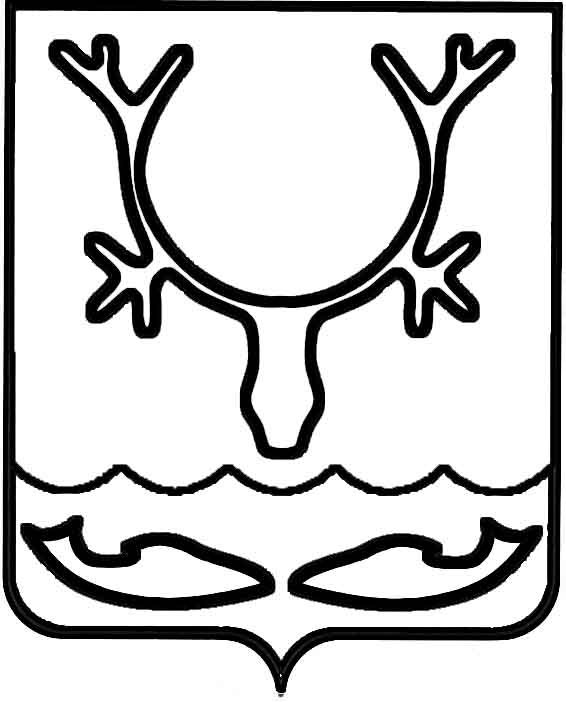 Администрация муниципального образования
"Городской округ "Город Нарьян-Мар"ПОСТАНОВЛЕНИЕО регистрации устава Местной общественной организации "Территориальное общественное самоуправление "Качгорт" в муниципальном образовании "Городской округ "Город 
Нарьян-Мар" На основании Федерального закона от 06.10.2003 № 131-ФЗ "Об общих принципах организации местного самоуправления в Российской Федерации", Устава муниципального образования "Городской округ "Город Нарьян-Мар", решения Совета городского округа "Город Нарьян-Мар" от 29.03.2018 № 501-р 
(ред. от 29.11.2018) "Об утверждении Положения "О территориальном общественном самоуправлении в муниципальном образовании "Городской округ "Город Нарьян-Мар", протокола Конференции граждан № 1 от 09 июля 2019, Администрация муниципального образования "Городской округ "Город Нарьян-Мар" П О С Т А Н О В Л Я Е Т:Зарегистрировать устав Местной общественной организации "Территориальное общественное самоуправление "Качгорт" в муниципальном образовании "Городской округ "Город Нарьян-Мар" (Приложение).Внести изменения в реестр территориальных общественных самоуправлений, зарегистрированных на территории муниципального образования "Городской округ" Город Нарьян-Мар".Признать утратившими силу постановление Администрации 
МО "Городской округ "Город Нарьян-Мар" от 26.02.2013 № 318 "О регистрации устава территориального общественного самоуправления "Качгорт" городского округа "Город Нарьян-Мар".Настоящее постановление вступает в силу со дня его официального опубликования.Приложениек постановлению Администрации муниципального образования"Городской округ "Город Нарьян-Мар" от 27.09.2019 № 911Принят Советом граждан                                                                                 Протокол № 1 от 25.01.2011 г.Новая редакция                                                                                                                                                                                                                                                                                                                                                                                                                                                                                                                                                                                                                           УТВЕРЖДЕНАна Конференции граждан                                                            Протокол № 1 от «09» июля 2019 года                                                                                        УСТАВМЕСТНОЙ ОБЩЕСТВЕННОЙ ОРГАНИЗАЦИИТЕРРИТОРИАЛЬНОЕ ОБЩЕСТВЕННОЕ САМОУПРАВЛЕНИЕ «КАЧГОРТ»Устав зарегистрирован Постановлением Администрации МО «Городской округ«Город Нарьян-Мар» «27» сентября 2019 год№ 911город Нарьян-Мар                                                    2019 год1. Общие положения 1.1. Местная общественная организация «Территориальное общественное самоуправление «Качгорт» является некоммерческой организацией, созданной 
для самоорганизации граждан по месту их жительства для самостоятельного и под свою ответственность осуществления собственных инициатив по вопросам местного значения на территории муниципального образования «Городской округ «Город Нарьян-Мар» (далее по тексту – ТОС «Качгорт»).1.2. Деятельность ТОС «Качгорт» основывается на принципах добровольности, равноправия, самоуправления и законности. В рамках, установленных законодательством Российской Федерации, ТОС «Качгорт»   свободен в определении своей внутренней структуры, форм и методов своей деятельности.1.3. Правовую основу осуществления деятельности ТОС «Качгорт» составляют: законодательство Российской Федерации, устанавливающее общие принципы организации местного самоуправления; Устав муниципального образования «Городской округ «Город Нарьян-Мар»; Положение «О территориальном общественном самоуправлении в муниципальном образовании «Городской округ «Город 
Нарьян-Мар», утвержденное Решением Совета городского округа «Город 
Нарьян-Мар».1.4. ТОС «Качгорт» является юридическим лицом, создан в организационно-правовой форме общественной организации и подлежит государственной регистрации в установленном порядке. 1.5. Полное официальное наименование ТОС «Качгорт»: Местная общественная организация «Территориальное общественное самоуправление «Качгорт». Сокращенное официальное наименование: ТОС «Качгорт».1.6.	 Адрес (местонахождения) ТОС «Качгорт»: Российская Федерация, город Нарьян-Мар.1.7. Органы управления ТОС «Качгорт» находятся по адресу: 166001 
г. Нарьян-Мар, ул.Набережная, д.34.1.8. ТОС «Качгорт» может иметь в собственности обособленное имущество, отвечать по своим обязательствам этим имуществом, может от своего имени приобретать и осуществлять имущественные и неимущественные права, исполнять обязанности, быть истцом и ответчиком в суде. Являясь некоммерческой организацией ТОС «Качгорт» не ставит своей целью извлечение прибыли.1.9. Государство не несет ответственности по обязательствам ТОС «Качгорт». ТОС «Качгорт» не несет ответственности по обязательствам государства. Учредители не отвечают по обязательствам созданного ими ТОС «Качгорт», а ТОС «Качгорт» не отвечает по обязательствам своих учредителей и созданных ТОС «Качгорт» юридических лиц.1.10. ТОС «Качгорт» вправе в установленном порядке открывать счета в банках на территории Российской Федерации и за ее пределами, иметь печать и штампы.1.11. ТОС «Качгорт» вправе устанавливать решением Конференции граждан размер и порядок уплаты членских взносов.2. Территория ТОС «Качгорт».2.1. Границы территории, на которой осуществляется деятельность 
ТОС «Качгорт», утверждены решением Совета городского округа «Город 
Нарьян-Мар» от 20 мая 2011 № 254-р. 2.2. Решение об изменении границ территории, на которой осуществляется деятельность ТОС «Качгорт», принимается Конференцией граждан. 2.3. Изменения территориальных границ утверждается решением Совета городского округа «Город Нарьян-Мар».3. Цель создания, задачи и полномочия ТОС «Качгорт» 3.1. Основной целью ТОС «Качгорт» является самостоятельное осуществление гражданами собственных инициатив по решению вопросов местного значения 
и создание условий для развития гражданской активности населения.3.2. В целях самостоятельного осуществления гражданами собственных инициатив по решению вопросов местного значения ТОС «Качгорт» решает следующие задачи:1) защита прав и законных интересов жителей на территории ТОС «Качгорт»;2) содействие в проведении мероприятий и работ, организуемых и проводимых органами местного самоуправления муниципального образования «Городской округ «Город Нарьян-Мар»;3) оказание содействия в установленном законом порядке правоохранительным органам в поддержании общественного порядка на территории ТОС «Качгорт»;4) работа с детьми и подростками, организация отдыха детей в каникулярное время, организация детских клубов на территории ТОС «Качгорт»;5) внесение предложений в органы местного самоуправления муниципального образования «Городской округ «Город Нарьян-Мар» по вопросам, затрагивающим интересы граждан, использования земельного участка на территории ТОС «Качгорт» под детскую и оздоровительную площадки, сквера, а также для других общественно полезных целей;6) общественный контроль над санитарно-эпидемиологической обстановкой и пожарной безопасностью на территории ТОС «Качгорт»;7) участие в работах по благоустройству территории ТОС «Качгорт»;8)	 информирование населения о решениях органов местного самоуправления муниципального образования «Городской округ «Город Нарьян-Мар», принятых по предложению или при участии ТОС «Качгорт»;9) содействие в работе формирований МЧС на территории ТОС «Качгорт»;10) создание комфортной коммуникационной среды для неформального творческого общения жителей;11) организация культурных, досуговых и спортивных мероприятий, тематических выставок и фотоссесий, тематических вечеров и бесед;12) участие в социально-культурной жизни Ненецкого автономного округа;13) воспитание молодежи и подрастающего поколения по внедрению в их сознание идей патриотизма, толерантности и уважения;14) приобщение молодежи и подрастающего поколения к литературе, музыке и другим видам искусств;15) распространение информации о деятельности ТОС «Качгорт» через Интернет и средства массовой информации.3.3. ТОС «Качгорт» обладает следующими полномочиями:1) использование в установленном порядке правотворческой инициативы в органах местного самоуправления муниципального образования «Городской округ «Город Нарьян-Мар»;2)  внесение предложений в планы социально-экономического развития МО «Городской округ «Город Нарьян-Мар» своей территории; 	3) создание объектов коммунально-бытового назначения на территории 
ТОС «Качгорт» в соответствии с законодательством Российской Федерации за счет средств городского бюджета муниципального образования «Городской округ «Город Нарьян-Мар» и иных бюджетных средств (далее - бюджетные средства), собственных средств, добровольных взносов, пожертвований юридических и физических лиц;4) осуществление функций заказчика, заказчика – застройщика 
по строительным и ремонтным работам, производимым за счет бюджетных средств, собственных средств на территории ТОС «Качгорт» и объектах, расположенных  
на территории ТОС «Качгорт»;5) избрание (формирование) в соответствии с муниципальными правовыми актами и настоящим Уставом органов территориального общественного самоуправления, утверждение штатного расписания и порядка оплаты труда работников органов ТОС «Качгорт», а также порядка оплаты работы и (или) услуг лиц, привлекаемых по гражданско-правовым договорам;4) осуществление иных полномочий, не противоречащих законодательству Российской Федерации и служащих достижению уставных целей.4. Права и обязанности ТОС «Качгорт»4.1. Для осуществления уставных целей ТОС «Качгорт» имеет право:1) свободно распространять информацию о своей деятельности;2) участвовать в выработке решений органов государственной власти и органов местного самоуправления в порядке и объеме, предусмотренных в действующем законодательстве;3) проводить собрания, кружки, ярмарки, выставки, мастер-классы;4) участвовать в благотворительных акциях; 5) участвовать в конкурсах грантов и субсидий;6) представлять и защищать свои права, законные интересы своих членов и участников, а также других граждан в органах государственной власти, органах местного самоуправления, общественных объединений и организаций;7) осуществлять в полном объеме полномочия, предусмотренные Федеральным Законом «Об общественных объединениях». 4.2. Отдельные виды деятельности могут осуществляться ТОС «Качгорт» только на основании специальных разрешений (лицензий). Перечень этих видов деятельности определяется законом.4.3. Вмешательство в хозяйственную и иную деятельность ТОС «Качгорт» 
со стороны государственных и иных организаций не допускается, если оно 
не обусловлено их правом по осуществлению контроля за деятельностью 
ТОС «Качгорт».4.4. Обязанности ТОС «Качгорт»:- соблюдать законодательство Российской Федерации, общепризнанные принципы и нормы международного права, касающиеся сферы его деятельности, а также нормы, предусмотренные его уставом и иными учредительными документами;- ежегодно публиковать отчет об использовании своего имущества или обеспечивать доступность ознакомления с указанным отчетом;- ежегодно информировать орган, принявший решение о государственной регистрации общественного объединения, о продолжении своей деятельности 
с указанием действительного места нахождения постоянно действующего руководящего органа, его названия и данных о руководителях общественного объединения в объеме сведений, включаемых в единый государственный реестр юридических лиц;- представлять по запросу органа, принимающего решения о государственной регистрации общественных объединений, решения руководящих органов и должностных лиц общественного объединения, а также годовые и квартальные отчеты о своей деятельности в объеме сведений, представляемых в налоговые органы;- допускать представителей органа, принимающего решения о государственной регистрации общественных объединений, на проводимые общественным объединением мероприятия;- оказывать содействие представителям органа, принимающего решения о государственной регистрации общественных объединений, в ознакомлении с деятельностью общественного объединения в связи с достижением уставных целей и соблюдением законодательства Российской Федерации.5. Структура органов ТОС «Качгорт»5.1. Высшим органом управления ТОС «Качгорт» является Конференция граждан.5.2. Исполнительный коллегиальный орган - Совет ТОС «Качгорт».5.3. Контрольно-ревизионный орган – ревизор ТОС «Качгорт».6. Порядок проведения Конференции граждан ТОС «Качгорт», его полномочия 
и порядок принятия решений6.1. Конференция граждан может созываться органами местного самоуправления муниципального образования «Городской округ «Город Нарьян-Мара», органами территориального общественного самоуправления по мере необходимости, но не реже одного раза в год. Конференция граждан может также созываться инициативной группой граждан, собравшей в поддержку своей инициативы подписи не менее 10% граждан, проживающих на соответствующей территории.6.2. В срок не позднее 14 дней до дня проведения Конференции граждан инициативная группа граждан извещает жителей соответствующей территории, органы местного самоуправления муниципального образования «Городской округ «Город Нарьян-Мар» о месте, дате, времени проведения Конференции, предлагаемой повестке дня.Инициативная группа граждан письменно оповещает органы местного самоуправления. Граждане, проживающие в границах ТОС «Качгорт» оповещаются посредством вывешивания объявлений в общественных местах либо иными способами.    Представители органов местного самоуправления вправе присутствовать 
на Конференции с правом совещательного голоса.6.3. Конференция граждан по вопросам организации и осуществления ТОС считается правомочной, если в ней принимают участие не менее двух третей избранных на собрании граждан делегатов, представляющих не менее одной трети жителей соответствующей территории, достигших шестнадцатилетнего возраста.6.4. К исключительным полномочиям Конференции граждан относятся:1) решение об организации или прекращении деятельности ТОС;2) определение наименования ТОС;3) установление структуры органов ТОС;4) принятие устава ТОС, внесение в него изменений и дополнений;	5) определение основных направлений деятельности ТОС;  6) избрание коллегиального органа ТОС, внесение изменений в его состав, досрочное прекращение его полномочий, отзыв отдельных его членов;7) рассмотрение и утверждение отчетов о деятельности органов ТОС;8) утверждение сметы доходов и расходов ТОС и отчета об ее исполнении;9) избрание председателя Совета ТОС, ревизора ТОС и досрочное прекращение их полномочий;10) определение принципов формирования и использования имущества ТОС;11) определение порядка приема в состав учредителей (участников, членов) ТОС «Качгорт» и исключения из состава ее учредителей (участников, членов), за исключением случаев, если такой порядок определен федеральными законами;12) утверждение годового отчета о хозяйственной и финансовой деятельности ТОС;13) принятие решений о создании ТОС других юридических лиц, об участии ТОС в других юридических лицах, о создании филиалов и об открытии представительств ТОС;14) принятие решений о реорганизации и ликвидации ТОС, о назначении ликвидационной комиссии (ликвидатора) и об утверждении ликвидационного баланса;15) утверждение аудиторской организации или индивидуального аудитора ТОС;16) принятие решений о размере и порядке уплаты членами ТОС членских и иных имущественных взносов.6.5. Конференция граждан вправе принимать решения по иным вопросам, отнесенным к ведению ТОС.6.6.Решения Конференции граждан по вопросам исключительных полномочий принимаются путем открытого голосования большинством в 2/3 голосов присутствующих граждан.6.7. Решения Конференции граждан по иным вопросам принимаются путем открытого голосования большинством голосов присутствующих граждан.Решение Конференции граждан оформляется протоколом и в течение 10 дней доводятся до сведения органов местного самоуправления муниципального образования «Городской округ «Город Нарьян-Мар». Решения Конференции граждан для Совета ТОС «Качгорт» носят обязательный характер. Решения Конференции граждан, принимаемые в пределах настоящего Устава, носят рекомендательный характер для органов государственной власти, органов местного самоуправления муниципального образования «Городской округ «Город Нарьян-Мар» и граждан, проживающих на территории ТОС. Решения, принимаемые на Конференции граждан, затрагивающие имущественные и иные права граждан, объединений собственников жилья и других организаций, не могут носить обязательный характер. 6.8. Протокол Конференции граждан подписывается председательствующим и секретарем Конференции.7. Порядок формирования и деятельности Совета ТОС «Качгорт»7.1. В целях осуществления территориального общественного самоуправления в период между Конференциями граждан в ТОС «Качгорт» создается   исполнительный коллегиальный орган - Совет ТОС «Качгорт». 7.2. Совет ТОС «Качгорт» состоит из 6 человек, избираемых на Конференции граждан открытым голосованием сроком на 4 года.Конференция граждан квалифицированным большинством голосов 
в 2/3 избирает из состава Совета ТОС «Качгорт» председателя Совета ТОС «Качгорт».Председатель Совета ТОС «Качгорт» избирается на срок полномочий Совета ТОС «Качгорт». 7.3. Совет ТОС «Качгорт» подконтролен и подотчетен Конференции граждан и отчитывается о своей деятельности не реже одного раза в год.7.4. Членом Совета ТОС «Качгорт» может быть избран гражданин, достигший восемнадцатилетнего возраста, проживающий на территории ТОС «Качгорт» и давший согласие на выдвижение своей кандидатуры в Совет ТОС «Качгорт».Член Совета ТОС «Качгорт» вправе в любое время добровольно сложить с себя обязанности члена Совета, письменно уведомив об этом Совет ТОС «Качгорт» 
за 15 дней до даты прекращения своей работы в Совете.7.5. Заседания Совета ТОС «Качгорт» проводятся по мере необходимости, но не реже 1 раза в квартал в соответствии с утвержденным планом работы Совета ТОС «Качгорт». 7.6. Заседание Совета ТОС «Качгорт» созывается его председателем.Внеочередное заседание Совета ТОС «Качгорт» может быть созвано: председателем Совета ТОС «Качгорт»; по требованию не менее 1/3 членов Совета ТОС «Качгорт»; ревизором ТОС «Качгорт»; инициативной группой граждан, проживающих на территории ТОС «Качгорт». 7.7. Заседания Совета ТОС «Качгорт» ведет председатель Совета 
ТОС «Качгорт», а при его отсутствии - один из членов Совета ТОС «Качгорт», уполномоченный на то решением Совета ТОС «Качгорт».7.8. Заседание Совета ТОС «Качгорт» считается правомочным, если на нем присутствует не менее двух третей от числа членов Совета.7.9. Решения Совета ТОС «Качгорт» принимаются большинством голосов от числа присутствующих членов Совета путем открытого голосования.7.10. На заседании Совета ведется протокол заседания, подписываемый председательствующим на заседании и секретарем.7.11. Решения Совета оформляются выписками из протокола заседания Совета ТОС «Качгорт» и подписываются председателем Совета ТОС «Качгорт» или лицом, его замещающим в соответствии с настоящим Уставом.7.12. Совет ТОС «Качгорт»:1) обеспечивает исполнение решений, принятых на Конференции граждан;2) организует работы по благоустройству территории, иной деятельности, направленной на удовлетворение социально-бытовых потребностей граждан, проживающих на территории ТОС «Качгорт»;3) вносит в органы местного самоуправления муниципального образования «Городской округ «Город Нарьян-Мар» проекты муниципальных правовых актов, принятых Конференцией граждан;4) осуществляет взаимодействие с органами местного самоуправления муниципального образования «Городской округ «Город Нарьян-Мар»;5) выступает от имени ТОС «Качгорт» с заявлениями и обращениями, а также принимает иные документы по текущим событиям общественной жизни и тактике действий ТОС «Качгорт»;6) решает вопросы, не входящие в исключительную компетенцию Конференции граждан, в соответствии с законодательством Российской Федерации и настоящим Уставом;7) принимает внутренние акты ТОС «Качгорт» (кроме отнесенных 
к исключительной компетенции Конференции граждан), вносит в них изменения 
и дополнения;8) формирует комиссии Совета ТОС «Качгорт» по тематическим направлениям;9) заслушивает отчеты комиссий Совета ТОС «Качгорт», информацию председателя Совета ТОС «Качгорт» и ревизора ТОС «Качгорт»;10) принимает решения об организации и проведении массовых мероприятий территориального значения и осуществляет их надлежащую регистрацию 
в контролирующих органах;11) формирует проект сметы расходов ТОС «Качгорт» и проект отчета об ее исполнении; 12) осуществляет иные функции, предусмотренные законодательством Российской Федерации, Уставом муниципального образования «Городской округ «Город Нарьян-Мар», нормативными правовыми актами органов местного самоуправления муниципального образования «Городской округ «Город Нарьян-Мар».7.13. Полномочия Совета ТОС «Качгорт» прекращаются досрочно:1) в случае принятия Конференцией граждан решения о роспуске Совета 
ТОС «Качгорт»;2) в случае принятия Советом ТОС «Качгорт» решения о самороспуске (решение о самороспуске принимается не менее чем 2/3 голосов от установленного   числа членов Совета);3) в случае вступления в силу решения суда о неправомочности данного состава Совета ТОС «Качгорт».В случае досрочного прекращения полномочий Совета ТОС «Качгорт» в связи с самороспуском или решением суда, инициативная группа граждан (численностью не менее 10% от количества граждан, проживающих на территории ТОС «Качгорт») созывает внеочередную Конференцию граждан, на которой избирается новый состав Совета ТОС «Качгорт». В случае, если в течении 30-ти дней после прекращения полномочий Совета новый состав Совета ТОС «Качгорт» не сформирован, то органами местного самоуправления муниципального образования «Городской округ «Город 
Нарьян-Мар» созывается внеочередная Конференция граждан, на котором принимается решение о дальнейшей деятельности ТОС «Качгорт».7.14. Председатель Совета ТОС «Качгорт»:1) представляет без доверенности ТОС «Качгорт» в отношениях с органами государственной власти Ненецкого автономного округа, органами местного самоуправления муниципального образования «Городской округ «Города 
Нарьян-Мар», физическими и юридическими лицами;2) председательствует на заседаниях Совета ТОС «Качгорт»;3) организует эффективную деятельность Совета ТОС «Качгорт»;4) подписывает протоколы заседаний и выписки из протокола заседаний Совета, другие документы Совета ТОС «Качгорт»;	5)  организует подготовку и проведение Конференций граждан, осуществляет контроль за реализацией принятых на них решений;	6) информирует органы местного самоуправления муниципального образования «Городской округ «Город Нарьян-Мар» о деятельности ТОС «Качгорт»;7) решает иные вопросы, отнесенные к его компетенции Конференцией граждан и настоящим Уставом.8.  Члены и участники ТОС «Качгорт», их права и обязанности 8.1. Членами ТОС «Качгорт» могут быть:- граждане Российской Федерации и юридические лица – общественные объединения, если иное не установлено законом, в том числе законами об отдельных видах общественных объединений. Иностранные граждане и лица без гражданства, законно находящиеся в Российской Федерации, могут быть членами ТОС «Качгорт», за исключением случаев, установленных международными договорами Российской Федерации или федеральными законами;- признающие Устав и принимающие личное участие в работе ТОС «Качгорт»;- общественные объединения, являющиеся юридическими лицами, выразившие солидарность с целями и задачами ТОС «Качгорт», признающие Устав и содействующие деятельности ТОС «Качгорт», в том числе путем финансирования проводимых мероприятий.Члены ТОС «Качгорт» имеют равные права и несут равные обязанности.8.2. Члены ТОС «Качгорт» имеют право:- пользоваться поддержкой, защитой и помощью ТОС «Качгорт»;- принимать участие в выборах руководящих и контролирующих органов ТОС «Качгорт» и быть избранным в них;- участвовать в мероприятиях, проводимых ТОС «Качгорт»;- вносить предложения, касающиеся деятельности ТОС «Качгорт» и участвовать в их обсуждении и реализации;- представлять интересы ТОС «Качгорт» в государственных и иных органах, а также в отношениях с другими организациями и гражданами по поручению ее выборных органов;- свободно выходить из членов ТОС «Качгорт» на основании заявления;- участвовать в управлении делами ТОС «Качгорт»;- получать информацию о деятельности ТОС «Качгорт» и знакомиться с его бухгалтерской и иной документацией;- обжаловать решения органов ТОС «Качгорт», влекущие гражданско-правовые последствия, в случаях и порядке, предусмотренных законом;- вправе на равных началах с другими членами ТОС «Качгорт» безвозмездно пользоваться оказываемыми им услугами.8.3. Члены ТОС «Качгорт» обязаны:- соблюдать Устав ТОС «Качгорт»;- принимать участие в деятельности ТОС «Качгорт»;- выполнять решения руководящих органов ТОС «Качгорт»;- способствовать своей деятельностью повышению эффективности работы ТОС «Качгорт»;- участвовать в образовании имущества ТОС «Качгорт» в необходимом размере, порядке, способом и в сроки, которые предусмотрены ГК РФ, другим законом или учредительными документами ТОС «Качгорт»;- участвовать в принятии решений, без которых ТОС «Качгорт» не может продолжать свою деятельность в соответствии с законом, если его участие необходимо для принятия таких решений;- не совершать действия, заведомо направленные на причинение вреда 
ТОС «Качгорт»;- не совершать действия (бездействие), которые существенно затрудняют или делают невозможным достижение целей, ради которых создан ТОС «Качгорт».8.4. Участниками ТОС «Качгорт» являются граждане, достигшие 16-ти летнего возраста, проживающие на территории ТОС «Качгорт», выразившие поддержку целям данного объединения и (или) его конкретным акциям, принимающие участие в его деятельности без обязательного оформления условий своего участия. Участники ТОС «Качгорт» имеют равные права и несут равные обязанности.8.5. Участники ТОС «Качгорт» имеют право:- пользоваться поддержкой, защитой и помощью ТОС «Качгорт»;- участвовать в мероприятиях, проводимых ТОС «Качгорт»;- вносить предложения, касающиеся деятельности ТОС «Качгорт» и участвовать в их обсуждении и реализации;- получать информацию о деятельности ТОС «Качгорт»;- вправе на равных началах с другими членами ТОС «Качгорт» безвозмездно пользоваться оказываемыми им услугами.8.6. Участники ТОС «Качгорт» обязаны:- соблюдать Устав ТОС «Качгорт»;- не совершать действия, заведомо направленные на причинение вреда 
ТОС «Качгорт»;- не совершать действия (бездействие), которые существенно затрудняют или делают невозможным достижение целей, ради которых создан ТОС «Качгорт».9. Ревизор ТОС «Качгорт». Порядок избрания и компетенция9.1. Ревизор ТОС «Качгорт» избирается Конференцией граждан 
для осуществления контроля за надлежащим исполнением органами ТОС «Качгорт» решений Конференции граждан, контроля финансово-хозяйственной деятельности органов и должностных лиц ТОС «Качгорт».9.2. Ревизор ТОС «Качгорт» избирается сроком на 4 года Конференцией граждан путем открытого голосования из числа кандидатов, выдвинутых участниками Конференции. Ревизором ТОС «Качгорт» может быть избран гражданин, достигший возраста 18 лет и проживающий на территории 
ТОС «Качгорт".9.3. Ревизор не может быть одновременно членом Совета ТОС «Качгорт».9.4. Ревизор ТОС «Качгорт» участвует в работе Совета ТОС «Качгорт» с правом совещательного голоса. Он может инициировать проведение внеочередного Совета, который должен быть собран не позднее, чем через 3 дня, после подачи им письменного заявления в Совет ТОС «Качгорт». 9.5. Ревизор ТОС «Качгорт»:1) осуществляет проверки хозяйственной и финансовой деятельности органов ТОС «Качгорт» и их должностных лиц, соблюдения ими порядка пользования и распоряжения имуществом ТОС «Качгорт»;2) раз в год составляет отчеты по результатам указанных проверок и представляет их на утверждение Конференции граждан или доводит их в иной форме до сведения граждан, проживающих на территории ТОС «Качгорт»;3) ежегодно готовит и представляет на рассмотрение Конференции граждан годовой отчет о своей деятельности;4) обеспечивает надлежащее хранение отчетов о результатах указанных проверок и иных документов контрольного органа ТОС «Качгорт».10.  Порядок приобретения имущества, порядок пользования и распоряжения имуществом и финансовыми средствами10.1. В собственности ТОС «Качгорт» может находиться имущество, не запрещенное в установленном порядке для собственности некоммерческих организаций, в том числе здания, сооружения, жилищный фонд, транспорт, оборудование, инвентарь, денежные средства в рублях, ценные бумаги, прочее имущество. ТОС «Качгорт» может иметь в собственности, аренде или в бессрочном пользовании земельные участки.10.2.  Источниками формирования имущества ТОС «Качгорт» в денежной и иных формах являются:бюджетные средства, выделенные в установленном порядке;членские взносы, добровольные имущественные взносы и пожертвования;10.3.   Органами местного самоуправления муниципального образования «Городской округ «Город Нарьян-Мар» для ТОС «Качгорт» могут выделяться средства городского бюджета на выполнение полномочий, переданных 
ТОС «Качгорт» на основании договора.   10.4. Полученная ТОС «Качгорт» прибыль не подлежит распределению между гражданами, участниками ТОС «Качгорт».10.5. ТОС «Качгорт» отвечает по своим обязательствам тем своим имуществом, на которое по законодательству Российской Федерации может быть обращено взыскание.10.6. Порядок отчуждения, передачи права собственности, объем и условия осуществления правомочий собственника устанавливаются федеральным законодательством и нормативными правовыми актами органов местного самоуправления муниципального образования «Городской округ «Город 
Нарьян-Мар». 10.7. Финансово-хозяйственная деятельность ТОС «Качгорт» осуществляется
в соответствии со сметой доходов и расходов ТОС «Качгорт», утверждаемой в порядке, установленном настоящим Уставом.10.8. Проект сметы доходов и расходов ТОС «Качгорт» составляется Советом ТОС «Качгорт» и утверждается Конференцией граждан. Совет ТОС «Качгорт» вправе вносить изменения и дополнения в смету доходов и расходов с обязательным утверждением изменений и дополнений на Конференции граждан.10.9 Органы ТОС «Качгорт» и их члены, должностные лица ТОС «Качгорт» несут ответственность перед ТОС «Качгорт» за убытки, причиненные ТОС «Качгорт» их виновными действиями (бездействием) в соответствии с законодательством Российской Федерации.11. Внесение изменений и дополнений в Устав ТОС «Качгорт»11.1. Вопрос о внесении изменений и дополнений в Устав ТОС «Качгорт» вносится на рассмотрение Конференции граждан по инициативе Совета ТОС «Качгорт» или по инициативе не менее, чем 1/3 членов ТОС «Качгорт».11.2. Изменения и дополнения в Устав ТОС «Качгорт», утвержденные Конференцией граждан, подлежат государственной регистрации в порядке, установленном законодательством Российской Федерации.11.3. Изменения и дополнения в Устав ТОС «Качгорт» вступают в силу 
с момента их государственной регистрации.12. Порядок реорганизации и прекращения деятельности 12.1. Деятельность органов ТОС «Качгорт» прекращается на основании соответствующего решения Конференции граждан либо на основании решения суда. Обязанности по исполнению такого решения могут быть возложены, как на Совет ТОС «Качгорт», так и на специально избранную или назначенную Ликвидационную комиссию.12.2. Реорганизация ТОС «Качгорт» осуществляется в соответствии с законодательством РФ.12.3. В случае прекращения деятельности ТОС «Качгорт» имущество, приобретенное за счет бюджетных средств или переданное органами местного самоуправления муниципального образования «Городской округ «Город Нарьян-Мар», переходят в состав муниципальной собственности муниципального образования «Городской округ «Город Нарьян-Мар». Иные финансовые средства и имущество, оставшиеся после удовлетворения требования кредиторов, направляются на цели деятельности ТОС «Качгорт».12.4. При ликвидации ТОС «Качгорт» оставшееся имущество направляется 
на цели, в интересах которых он был создан, и (или) на благотворительные цели. 
В случае, если использование имущества, ликвидируемого ТОС «Качгорт» 
не представляется возможным, оно обращается в доход государства.12.5. ТОС «Качгорт» считается ликвидированным как юридическое лицо, после внесения об этом записи в Единый государственный реестр юридических лиц.12.6. Решение о реорганизации, ликвидации ТОС «Качгорт» направляется 
в Администрацию города Нарьян-Мара для внесения в реестр соответствующей записи.27.09.2019№911И.о. главы города Нарьян-Мара Д.В. Анохин